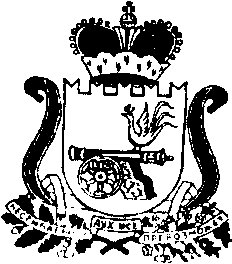  АДМИНИСТРАЦИЯ МУНИЦИПАЛЬНОГО ОБРАЗОВАНИЯ “КАРДЫМОВСКИЙ РАЙОН” СМОЛЕНСКОЙ ОБЛАСТИП О С Т А Н О В Л Е Н И Е 08.04.2016  № 00152Об утверждении административного регламента предоставления муниципальной услуги «Выдача специального разрешения на движение по автомобильным дорогам местного значения Кардымовского района Смоленской области  транспортного средства, осуществляющего перевозки тяжеловесных и (или) крупногабаритных грузов»В соответствии с Федеральным законом от 6.10.2003 г. № 131-ФЗ «Об общих принципах организации местного самоуправления в Российской Федерации»,  Федеральным законом от 27.07.2010 № 210-ФЗ «Об организации предоставления государственных и муниципальных услуг», Администрация муниципального образования «Кардымовский район» Смоленской области п о с т а н о в л я е т:1. Утвердить административный регламент предоставления муниципальной услуги «Выдача специального разрешения на движение по автомобильным дорогам местного значения Кардымовского района Смоленской области  транспортного средства, осуществляющего перевозки тяжеловесных и (или) крупногабаритных грузов» согласно приложению.2. Опубликовать настоящее постановление на официальном сайте Администрации муниципального образования «Кардымовский район» Смоленской области и в районной газете «Знамя труда-Кардымово».3. Контроль исполнения настоящего постановления возложить на Управляющего делами Администрации муниципального образования «Кардымовский район» Смоленской области» В.Г. Макарова.4. Настоящее постановление вступает в силу со дня его подписания.АДМИНИСТРАТИВНЫЙ РЕГЛАМЕНТпредоставления муниципальной услуги«Выдача специального разрешения на движение по автомобильным дорогам местного значения Кардымовского района Смоленской области  транспортного средства, осуществляющего перевозки тяжеловесных и (или) крупногабаритных грузов»1. Общие положения1.1. Предмет регулирования административного регламентапредоставления муниципальной услугиАдминистративный регламент предоставления муниципальной услуги «Выдача специального разрешения на движение по автомобильным дорогам местного значения Кардымовского района Смоленской области  транспортного средства, осуществляющего перевозки тяжеловесных и (или) крупногабаритных грузов» (далее – Административный регламент) разработан в целях повышения качества исполнения и доступности результата предоставления муниципальной услуги, создания комфортных условий для потребителей муниципальной услуги, определяет порядок, сроки и последовательность действий (административных процедур) Администрации муниципального образования «Кардымовский район» Смоленской области (далее Администрация) при оказании муниципальной услуги.1.2. Описание заявителей, а также физических и юридических лиц, имеющих право в соответствии с федеральным и (или) областным законодательством, муниципальными нормативными правовыми актами либо в силу наделения их заявителями в порядке, установленном законодательством Российской Федерации, полномочиями выступать от их имени при взаимодействии с Администрацией, иными органами местного самоуправления и организациями при предоставлении муниципальной услуги1.2.1. Заявителями на предоставление муниципальной услуги являются граждане Российской Федерации и юридические лица, индивидуальные   предприниматели, зарегистрированные на территории Кардымовского района Смоленской области (далее – поселение) в установленном законодательством порядке.1.2.2. При предоставлении муниципальной услуги от имени заявителей вправе выступать их законные представители или их представители по доверенности (далее также именуемые заявитель), выданной и оформленной в соответствии с гражданским законодательством Российской Федерации.1.3. Требования к порядку информирования о порядке предоставления муниципальной услуги1.3.1. Сведения о месте нахождения, графике работы, номерах контактных телефонов, адресах официальных сайтов и адресах электронной почты Администрации, структурных подразделений Администрации и организаций, участвующих в предоставлении муниципальной услуги:Место нахождения: 215850 Смоленская область, п. Кардымово, ул. Парковая  д. 1Отдел строительства, ЖКХ, транспорта, связи Администрации осуществляет прием заявителей в соответствии со следующим графиком:Справочные телефоны, факс: (848167) 4-13-03Адрес официального сайта Администрации в сети Интернет:
http://www.kardymovo.ru, адрес электронной почты: web-kard@ kardymovo.ru.1.3.2. Информация о местах нахождения и графиках работы Администрации, структурных подразделений Администрации и организаций, участвующих в предоставлении муниципальной услуги, размещается:1) в табличном виде на информационных стендах Администрации; 2) на сайте Администрации: http://www.kardymovo.ru в информационно-телекоммуникационных сетях общего пользования (в том числе в сети «Интернет»).1.3.4. Размещаемая информация содержит также:извлечения из нормативных правовых актов, устанавливающих порядок и условия предоставления муниципальной услуги;текст административного регламента с приложениями;блок-схему (согласно Приложению № 1 к административному регламенту);перечень документов, необходимых для предоставления муниципальной услуги, и требования, предъявляемые к этим документам;порядок информирования о ходе предоставления муниципальной услуги;порядок обжалования действий (бездействия) и решений, осуществляемых и принимаемых Администрацией в ходе предоставления муниципальной услуги.1.3.4. Информирование заявителей о порядке предоставления муниципальной услуги осуществляется в форме индивидуального информирования и публичного информирования. 1.3.5. Для получения информации по вопросам предоставления муниципальной услуги, сведений о ходе предоставления муниципальной услуги заявитель указывает дату и входящий номер полученной при подаче документов расписки.1.3.6. При необходимости получения консультаций заявители обращаются в Администрацию.1.3.7. Консультации по процедуре предоставления муниципальной услуги могут осуществляться:- в письменной форме на основании письменного обращения;- при личном обращении;- по телефону (указывается реальный номер телефона, по которому можно получить консультацию именно по данной конкретной услуге);- по электронной почте;Все консультации являются бесплатными.1.3.8. Требования к форме и характеру взаимодействия должностных лиц Администрации, организации, учреждения, предоставляющего услугу  с заявителями:- консультации в письменной форме предоставляются должностными лицами Администрации на основании письменного запроса заявителя, в том числе поступившего в электронной форме, в течение 30 дней после получения указанного запроса;- при консультировании по телефону должностное лицо Администрации представляется, назвав свою фамилию имя, отчество, должность, предлагает представиться собеседнику, выслушивает и уточняет суть вопроса. Во время разговора необходимо произносить слова четко, избегать параллельных разговоров с окружающими людьми и не прерывать разговор по причине поступления звонка на другой аппарат;- по завершении консультации должностное лицо Администрации, предоставляющей услугу, должен кратко подвести итог разговора и перечислить действия, которые следует предпринять заявителю; - должностные лица Администрации, предоставляющей услугу, при ответе на телефонные звонки, письменные и электронные обращения заявителей обязаны в максимально вежливой и доступной форме предоставлять исчерпывающую информацию.2. Стандарт предоставления муниципальной услуги2.1. Наименование муниципальной услугиНаименование муниципальной услуги – «Выдача специального разрешения на движение по автомобильным дорогам местного значения Кардымовского района Смоленской области  транспортного средства, осуществляющего перевозки тяжеловесных и (или) крупногабаритных грузов»2.2. Наименование органа, предоставляющего муниципальную услугу2.2.1. Муниципальную услугу предоставляет Администрация муниципального образования «Кардымовский район» Смоленской области.2.2.2. При предоставлении услуги Администрация в целях получения документов (информации) либо осуществления согласований или иных действий, необходимых для предоставления муниципальной услуги, в том числе по поручению заявителя, взаимодействует со следующими органами и организациями: - Администрацией Смоленской области;- Администрациями сельских поселений Кардымовского района Смоленской области;- руководителями дорожных организаций Смоленской области.2.2.3. Для предоставления муниципальной услуги не требуется обращения в иные органы государственной власти, органы государственных внебюджетных фондов, органы местного самоуправления и организации.2.2.4. Запрещено требовать от заявителя осуществления действий, в том числе согласований, необходимых для получения муниципальной услуги и связанных с обращением в иные государственные органы, организации.2.3. Результат предоставления муниципальной услуги2.3.1. Результатом предоставления муниципальной услуги является: -выдача заявителю специального разрешения на движение по автомобильным дорогам местного значения Кардымовского района Смоленской области  транспортного средства, осуществляющего перевозки тяжеловесных и (или) крупногабаритных грузов.-отказ в выдаче специального разрешения на движение по автомобильным дорогам местного значения Кардымовского района Смоленской области  транспортного средства, осуществляющего перевозки тяжеловесных и (или) крупногабаритных грузов.2.4. Срок предоставления муниципальной услуги2.4.1. Решение о выдаче специального разрешения или об отказе в его выдаче принимается: в срок, не превышающий 11 рабочих дней с даты регистрации заявления - в случае, если требуется согласование только владельцев автомобильных дорог по пути следования заявленного маршрута; в течение 15 рабочих дней с даты регистрации заявления - в случае необходимости согласования маршрута транспортного средства с Госавтоинспекцией. В случае если для осуществления перевозки тяжеловесных и (или) крупногабаритных грузов требуется оценка технического состояния автомобильных дорог, их укрепление или принятие специальных мер по обустройству автомобильных дорог, их участков, а также пересекающих автомобильную дорогу сооружений и инженерных коммуникаций, срок выдачи специального разрешения увеличивается на срок проведения указанных мероприятий.2.5. Правовые основания предоставления муниципальной услугиПредоставление муниципальной услуги осуществляется в соответствии с:1) Конституцией Российской Федерации;2) Федеральным законом от 27.07.2010 № 210-ФЗ «Об организации предоставления государственных и муниципальных услуг»;3) Федеральным законом от 06.10.2003 № 131-ФЗ «Об общих принципах организации местного самоуправления в Российской Федерации»;4) Федеральным законом от 08.11.2007 № 257-ФЗ «Об автомобильных дорогах и о дорожной деятельности и о внесении изменений в отдельные законодательные акты Российской Федерации»;5) Федеральным законом от 02.05.2006 № 59-ФЗ «О порядке рассмотрения обращений граждан Российской Федерации» (далее - Закон об обращениях граждан);6) приказом Министерства транспорта Российской Федерации от 24.07.2012  № 258 «Об утверждении Порядка выдачи специального разрешения на движение по автомобильным дорогам транспортного средства, осуществляющего перевозки тяжеловесных и (или) крупногабаритных грузов»7) настоящим Административным регламентом.2.6. Исчерпывающий перечень документов, необходимых в соответствии с законодательными или иными нормативными правовыми актами для предоставления муниципальной услуги, подлежащих представлению заявителем2.6.1. Для получения специального разрешения заявитель представляет: а) заявление по форме согласно приложению № 2 к настоящему административному регламенту.Заявление оформляется на русском языке машинописным текстом (буквами латинского алфавита возможно оформление адреса владельца транспортного средства, наименования владельца транспортного средства, груза, марок и моделей транспортных средств, их государственных регистрационных знаков), заверяется подписью заявителя (для физических лиц), подписью руководителя или уполномоченного лица и печатью (для юридических лиц и индивидуальных предпринимателей);б) копия документов транспортного средства (паспорт транспортного средства или свидетельство о регистрации транспортного средства), с использованием которого планируется перевозка тяжеловесных и (или) крупногабаритных грузов;в) схему транспортного средства (автопоезда), с использованием которого планируется перевозка тяжеловесных и (или) крупногабаритных грузов, с изображением размещения такого груза согласно приложению 3 к настоящему административного регламенту. На схеме транспортного средства изображается транспортное средство, планируемое к участию в перевозке, количество осей и колес на нем, взаимное расположение осей и колес, распределение нагрузки по осям и в случае неравномерного распределения нагрузки по длине оси - распределение на отдельные колеса;г) сведения о технических требованиях к перевозке заявленного груза в транспортном положении;д) документы, подтверждающие полномочия представителя, в случае подачи заявления представителем заявителя.В случае если для осуществления перевозки тяжеловесных и (или) крупногабаритных грузов требуется принятие специальных мер по обустройству пересекающих автомобильную дорогу сооружений и инженерных коммуникаций, после проведения оценки технического состояния автомобильных дорог или их участков и (или) укрепления автомобильных дорог или принятия специальных мер по обустройству автомобильных дорог или их участков, заявитель дополнительно к документам, указанным в подпунктах «а» - «д» настоящего пункта представляет в Уполномоченный орган:копии платежных документов, подтверждающих оплату платежей за возмещение вреда, причиняемого транспортным средством, осуществляю-щим перевозку тяжеловесных грузов, автомобильным дорогам, а также рас-ходов на укрепление автомобильных дорог или принятия специальных мер по обустройству автомобильных дорог или их участков.2.6.2. Заявление и схема транспортного средства (автопоезда) заверяются подписью заявителя (для физических лиц), подписью руководителя или уполномоченного лица и печатью (для юридических лиц и индивидуальных предпринимателей).Копии документов, указанные в подпункте «б» пункта 2.6.1 настоящего административного регламента, заверяются подписью и печатью владельца транспортного средства или нотариально.Заявление о предоставлении муниципальной услуги и прилагаемые документы представляются заявителем в Уполномоченный орган на бумажном носителе непосредственно или направляются посредством факсимильной связи с последующим предоставлением оригинала заявления и документов.2.6.3. Документы, представляемые заявителем, должны соответствовать следующим требованиям:- фамилия, имя и отчество (при наличии) заявителя, адрес его места жительства, телефон (если есть)  должны быть написаны полностью;- в документах не должно быть подчисток, приписок, зачеркнутых слов и иных неоговоренных исправлений;- документы не должны быть исполнены карандашом;- документы не должны иметь серьезных повреждений, наличие которых допускает многозначность истолкования содержания.2.6.4. Документы, необходимые для получения муниципальной услуги, могут быть представлены как в подлинниках, так и в копиях, заверенных в установленном законодательством порядке. В случае необходимости специалист, в обязанности которого входит прием документов, заверяет копии документов на основании подлинников документов, после чего подлинники документов возвращаются заявителю.2.7. Исчерпывающий перечень оснований для отказа в приеме документов, необходимых для предоставления муниципальной услуги2.7.1. Отсутствие документов, предусмотренных пунктом 2.6.1 подраздела 2.6 раздела 2 настоящего Административного регламента, или предоставление документов не в полном объеме.2.7.2. Документы не соответствуют требованиям, установленным пунктом 2.6.4 подраздела 2.6 раздела 2 настоящего Административного регламента.2.7.3. Заявление подано лицом, не уполномоченным совершать такого рода действия.2.8. Исчерпывающий перечень оснований для отказа в предоставлении муниципальной услугиВ предоставлении муниципальной услуги заявителю отказывается в случаях:2.8.1. сведения, предоставленные в заявлении и документах, не соответствуют техническим характеристикам транспортного средства и груза, а также технической возможности осуществления заявленной перевозки тяжеловесных и (или) крупногабаритных грузов;2.8.2. установленные требования о перевозке делимого груза не соблюдены;2.8.3. при согласовании маршрута установлена невозможность осуществления перевозки по заявленному маршруту транспортным средством с заявленными техническими характеристиками в связи с техническим состоянием автомобильной дороги, искусственного сооружения или инженерных коммуникаций, а также по требованиям безопасности дорожного движения;2.8.4. отсутствует согласие заявителя на:проведение оценки технического состояния автомобильной дороги в случае, если требуется оценка технического состояния автомобильных дорог, в том числе в случае, когда масса транспортного средства (автопоезда) с грузом или без превышает фактическую грузоподъемность искусственных дорожных сооружений, расположенных по маршруту транспортного средства, осуществляющего перевозку тяжеловесного груза;принятие специальных мер по обустройству пересекающих автомобильную дорогу сооружений и инженерных коммуникаций, определенных согласно проведенной оценке технического состояния автомобильной дороги и в установленных законодательством случаях;укрепление автомобильных дорог или принятие специальных мер по обустройству автомобильных дорог или их участков, определенных согласно проведенной оценке технического состояния автомобильной дороги и в установленных законодательством случаях;2.8.5. заявитель не произвел оплату оценки технического состояния автомобильных дорог, их укрепления в случае, если такие работы были проведены по согласованию с заявителем;2.8.6. заявитель не произвел оплату принятия специальных мер по обустройству автомобильных дорог, их участков, а также пересекающих автомобильную дорогу сооружений и инженерных коммуникаций, если такие работы были проведены по согласованию с заявителем;2.8.7. заявитель не внес плату в счет возмещения вреда, причиняемого автомобильным дорогам транспортным средством, осуществляющим перевозку тяжеловесных грузов;2.8.8. заявитель не произвел оплату государственной пошлины за выдачу специального разрешения;2.8.9. отсутствие оригинала заявления и схемы автопоезда на момент выдачи специального разрешения, заверенных регистрационных документов транспортного средства, если заявление и документы направлялись в уполномоченный орган с использованием факсимильной связи;2.9. Перечень услуг, необходимых и обязательных для предоставления муниципальной услуги, в том числе сведения о документе (документах), выдаваемом (выдаваемых) организациями, участвующими в предоставлении муниципальной услуги.2.9.1. Для предоставления муниципальной услуги требуется:- обращение за услугой по нотариальному оформлению законных представителей заявителей по доверенности, выданной в соответствии с гражданским законодательством Российской Федерации.2.10. Размер платы, взимаемой с заявителя при предоставлении муниципальной услуги, и способы ее взимания в случаях, предусмотренных федеральными законами, принимаемыми в соответствии с ними иными нормативными правовыми актами Российской Федерации, нормативными правовыми актами Смоленской области, муниципальными правовыми актами.2.10.1 За выдачу специальных разрешений взимается государственная пошлина в размере, установленном в подпункте 111 пункта 1 статьи 333.33 Налогового кодекса Российской Федерации; 2.10.2 Размер вреда, причиняемого транспортными средствами, осуществляющими перевозки тяжеловесных грузов, производится на основании постановлений Правительства Российской Федерации от 16 ноября 2009 года  № 934 «О возмещении вреда, причиняемого транспортными средствами, осуществляющими перевозки тяжеловесных грузов по автомобильным дорогам Российской Федерации», от 15 апреля 2011 года № 272 «Об утверждении правил перевозки грузов автомобильным транспортом».2.11. Максимальный срок ожидания в очереди при подаче запроса о предоставлении муниципальной услуги и при получении результата предоставления муниципальной услуги.2.11.1. Максимальный срок ожидания в очереди при подаче запроса (заявления, обращения) о предоставлении муниципальной услуги не должен превышать 15 минут.2.11.2. Заявителям должна быть предоставлена возможность предварительной записи. Предварительная запись может осуществляться при личном обращении граждан, по телефону, факсу или посредством электронной почты.При предварительной записи заявитель сообщает свои фамилию, имя, отчество (если имеется), адрес места жительства и (или) либо наименование организации и желаемое время приема. Предварительная запись осуществляется путем внесения информации в журнал записи заявителей, который ведется на бумажных или электронных носителях. Заявителю сообщается время приема и номер окна (кабинета) для приема, в который следует обратиться. При личном обращении заявителю выдается талон-подтверждение предварительной записи.2.11.3. Максимальный срок ожидания в очереди при получении результата предоставления муниципальной услуги не должен превышать 15 минут.2.12. Срок регистрации запроса заявителя о предоставлении муниципальной услуги, услуги организации, участвующей в предоставлении муниципальной услуги, в том числе в электронной форме.2.12.1. Срок регистрации запроса заявителя о предоставлении муниципальной услуги не должен превышать15 минут.2.12.2. Срок регистрации запроса заявителя организациями, участвующими в предоставлении муниципальной услуги, не должен превышать 15 минут.2.13. Требования к помещениям, в которых предоставляется муниципальная услуга, к местам ожидания и приема заявителей, размещению и оформлению визуальной, текстовой и мультимедийной информации о порядке предоставления муниципальной услуги, в том числе к обеспечению доступности для инвалидов указанных объектов в соответствии с законодательством Российской Федерации о социальной защите инвалидов2.13.1. Прием граждан осуществляется в специально выделенных для предоставления муниципальных услуг помещениях.Помещения должны содержать места для информирования, ожидания и приема граждан. Помещения должны соответствовать санитарно-эпидемиологическим правилам и нормам.У входа в каждое помещение размещается табличка с наименованием помещения (зал ожидания, приема/выдачи документов и т.д.).2.13.2. При возможности около здания организуются парковочные места для автотранспорта.Доступ заявителей к парковочным местам является бесплатным.2.13.3. Центральный вход в здание, где располагается Администрация, должен быть оборудован информационной табличкой (вывеской), содержащей информацию о наименовании, месте нахождения, режиме работы органов, непосредственно предоставляющих муниципальную услугу.2.13.4. В помещениях для ожидания заявителям отводятся места, оборудованные стульями, кресельными секциями. В местах ожидания имеются средства для оказания первой медицинской помощи и доступные места общего пользования (туалет), в том числе приспособленные для инвалидов.2.13.5. Места информирования, предназначенные для ознакомления заявителей с информационными материалами, оборудуются:- информационными стендами, на которых размещается визуальная и текстовая информация;- стульями и столами для оформления документов.К информационным стендам должна быть обеспечена возможность свободного доступа граждан.На информационных стендах, а также на официальных сайтах в сети «Интернет» размещается следующая обязательная информация:- номера телефонов, факсов, адреса официальных сайтов, электронной почты органов, предоставляющих муниципальную услугу;- режим работы органов, предоставляющих муниципальную услугу;- графики личного приема граждан уполномоченными должностными лицами;- номера кабинетов, где осуществляются прием письменных обращений граждан и устное информирование граждан; фамилии, имена, отчества и должности лиц, осуществляющих прием письменных обращений граждан и устное информирование граждан;- настоящий Административный регламент.2.13.6. Помещения для приема заявителей должны быть оборудованы табличками с указанием номера кабинета и должности лица, осуществляющего прием. Место для приема заявителей должно быть оборудовано стулом, иметь место для написания и размещения документов, заявлений.2.13.7. Для обслуживания людей с ограниченными возможностями помещения оборудуются пандусами, специальными ограждениями и перилами, обеспечивающими беспрепятственное передвижение и разворот инвалидных колясок.Доступность для инвалидов объектов (зданий, помещений), в которых предоставляется муниципальная услуга, должна быть обеспечена: - возможностью самостоятельного передвижения инвалидов, в том числе с использованием кресла-коляски, по территории, на которой расположены объекты (здания, помещения), в которых предоставляются муниципальные услуги;- сопровождением инвалидов, имеющих стойкие расстройства функции зрения и самостоятельного передвижения, и оказанием им помощи в объектах (зданиях, помещениях), в которых предоставляются муниципальные услуги;- надлежащим размещением оборудования и носителей информации, необходимых для обеспечения беспрепятственного доступа инвалидов к объектам (зданиям, помещениям), в которых предоставляются муниципальные услуги, местам ожидания и приема заявителей с учетом ограничений их жизнедеятельности;- дублированием необходимой для инвалидов звуковой и зрительной информации, а также надписей, знаков и иной текстовой и графической информации знаками, выполненными рельефно-точечным шрифтом Брайля;- допуском  сурдопереводчика и тифлосурдопереводчика при оказании инвалиду муниципальные услуги;- допуском в объекты (здания, помещения), в которых предоставляются  муниципальные услуги, собаки-проводника при наличии документа, подтверждающего ее специальное обучение и выдаваемого по форме и в порядке, которые определяются федеральным органом исполнительной власти, осуществляющим функции по выработке и реализации государственной политики и нормативно-правовому регулированию в сфере социальной защиты населения;- оказанием специалистами Отдела строительства, ЖКХ, транспорта,  связи помощи инвалидам в преодолении барьеров, мешающих получению ими государственных услуг наравне с другими заявителями.2.14. Показатели доступности и качества муниципальной услуги2.14.1. Показателями доступности предоставления муниципальной услуги являются:1) транспортная доступность к местам предоставления муниципальной услуги;2) обеспечение беспрепятственного доступа к помещениям, в которых предоставляется муниципальная услуга;3) размещение информации о порядке предоставления муниципальной услуги в информационно-телекоммуникационной сети «Интернет».2.14.2. Показателями качества предоставления муниципальной услуги являются:1) соблюдение стандарта предоставления муниципальной услуги;2) количество взаимодействий заявителя с должностными лицами при предоставлении муниципальной услуги и их продолжительность (1 раз по 15 минут);3) возможность получения информации о ходе предоставления муниципальной услуги.2.15. Особенности предоставления муниципальных услуг в многофункциональных центрах и особенности предоставления муниципальных услуг в электронной форме2.15.1. Обеспечение возможности получения заявителями информации и обеспечение доступа заявителей к сведениям о муниципальной услуге, размещаемой на Едином портале и Региональном портале.2.15.2. Обеспечение доступа заявителей к форме заявления и обеспечение доступа к ней для копирования и заполнения в электронном виде с использованием Единого портала, Регионального портала.2.15.3. Обеспечение возможности для заявителей в целях получения муниципальной услуги представлять документы в электронном виде с использованием Единого портала, Регионального портала.2.15.4. Обеспечение возможности для заявителей осуществлять с использованием Единого портала, Регионального портала мониторинг хода предоставления муниципальной услуги. 2.15.5. Обеспечение возможности для заявителей получения результата муниципальной услуги в электронном виде с использованием Единого портала, Регионального портала.2.15.6. Средства электронной подписи, применяемые при предоставлении муниципальной услуги в электронном виде, должны быть сертифицированы в соответствии с законодательством Российской Федерации.2.15.7. Рассмотрение заявления, полученного в электронной форме, осуществляется в порядке, предусмотренном подразделом 3.8. раздела 3 настоящего Административного регламента.3. Состав, последовательность и сроки выполнения административных процедур, требования к порядку их выполнения.Предоставление муниципальной услуги включает в себя следующие административные процедуры:1) прием заявления и регистрация документов;2) согласование маршрута с владельцами автомобильных дорог; 3) выдача результата предоставления муниципальной услуги заявителю.Блок-схема предоставления муниципальной услуги приведена в приложении № 1 к настоящему Административному регламенту.3.1. Прием и регистрация документов3.1.1. Основанием для начала исполнения административной процедуры приема и регистрации документов является личное обращение заявителя в Администрацию либо поступление запроса в Администрацию по почте, по информационно-телекоммуникационным сетям общего доступа, в том числе сети «Интернет», включая Единый портал, Региональный портал.3.1.2. Специалист, в обязанности которого входит прием и регистрация  документов:1) проверяет наличие всех необходимых документов, в соответствии с перечнем, установленным пунктом 2.6.1 подраздела 2.6 раздела 2  настоящего Административного регламента;2) проверяет соответствие представленных документов требованиям, установленным пунктом 2.6.3 подраздела 2.6 раздела 2 настоящего Административного регламента;3) проверяет наличие оснований для отказа в приеме документов, предусмотренных подразделом 2.9 раздела 2 настоящего Административного регламента.  В случае наличия таких оснований,  уведомляет об этом заявителя в письменной форме с указанием  причин  отказа в приеме документов.4) регистрирует поступление запроса в соответствии с установленными правилами делопроизводства;5) сообщает заявителю номер и дату регистрации запроса.3.1.3. Результатом административной процедуры является регистрация заявления и документов, представленных заявителем, либо отказ в приеме  документов (указывается при наличии оснований для отказа в приеме документов).3.1.4. Продолжительность административной процедуры не более 15 минут.3.1.5. Обязанности специалиста, ответственного за прием и регистрацию документов, должны быть закреплены в его должностном регламенте (должностной инструкции).3.2. Рассмотрение документов, принятие решения о предоставлении (отказе в предоставлении) муниципальной услуги, оформление результата предоставления муниципальной услуги3.2.1.  Основанием для начала процедуры рассмотрение документов, принятие решения о предоставлении (отказе в предоставлении) муниципальной услуги, оформление результата предоставления муниципальной услуги является получение специалистом, уполномоченным на рассмотрение документов, принятие решения о предоставлении (отказе в предоставлении), оформление результата предоставления муниципальной услуги, комплекта документов заявителя.3.2.2. При получении комплекта документов заявителя специалист, ответственный за рассмотрение документов, принятие решения о предоставлении (отказе в предоставлении) муниципальной услуги, оформление результата предоставления муниципальной услуги:1) устанавливает предмет обращения заявителя;2) устанавливает принадлежность заявителя к категории, имеющей право на получение муниципальной услуги, на основании документов, представленных заявителем, и сведений, полученных в результате межведомственных запросов, а также проверяет комплектность представленных документов;3) проверяет наличие оснований для отказа в предоставлении муниципальной услуги, предусмотренных в подразделе 2.9 раздела 2 настоящего Административного регламента;4) устанавливает наличие полномочий Администрации по рассмотрению обращения заявителя.3.2.3. В случае, если предоставление муниципальной услуги входит в полномочия Администрации и отсутствуют определенные пунктом 2.9 раздела 2 настоящего Административного регламента основания для отказа в предоставлении муниципальной услуги, специалист, ответственный за рассмотрение документов, принятие решения о предоставлении (отказе в предоставлении) муниципальной услуги, оформление результата предоставления муниципальной услуги, готовит в двух экземплярах проект решения о предоставлении муниципальной услуг и передает указанный проект на рассмотрение должностному лицу Администрации, имеющему полномочия по принятию данного решения.3.2.4. В случае, если  имеются  определенные пунктом 2.9 раздела 2 настоящего Административного регламента основания для отказа в предоставлении муниципальной услуги, специалист, ответственный за рассмотрение документов, принятие решения о предоставлении (отказе в предоставлении) муниципальной услуги, оформление результата предоставления муниципальной услуги, готовит в двух экземплярах проект решения об отказе в  предоставлении муниципальной услуг и передает указанный проект на рассмотрение должностному лицу Администрации, имеющему полномочия по принятию данного решения.3.2.5. Должностное лицо Администрации, имеющее полномочия на принятие решения,  в случае, если проект решения о предоставлении (об отказе в предоставлении) муниципальной услуги не соответствует законодательству, возвращает его специалисту, ответственному  за рассмотрение документов, принятие решения о предоставлении (отказе в предоставлении) муниципальной услуги, оформление результата предоставления муниципальной услуги, для приведения в соответствие с требованиями законодательства с указанием причины возврата. После приведения проекта решения в соответствие с требованиями законодательства специалист, ответственный  за рассмотрение документов, принятие решения о предоставлении (отказе в предоставлении) муниципальной услуги, оформление результата предоставления муниципальной услуги, повторно направляет его должностному лицу Администрации для рассмотрения.3.2.6. Должностное лицо Администрации, имеющее полномочия на принятие решения в предоставлении (отказе в предоставлении) муниципальной услуги, рассматривает проект решения о предоставлении (отказе в предоставлении) муниципальной услуги и, и в случае соответствия указанных проектов требованиям, установленным настоящим Административным регламентом, а также иным действующим нормативным правовым актам, определяющим порядок предоставления муниципальной услуги, подписывает данные проект и возвращает их специалисту, ответственному за рассмотрение документов, принятие решения о предоставлении (отказе в предоставлении) муниципальной услуги, оформление результата предоставления муниципальной услуги, для дальнейшего оформления. 3.2.7. Специалист, ответственный за рассмотрение документов, принятие решения о предоставлении (отказе в предоставлении) муниципальной услуги, оформление результата предоставления муниципальной услуги:- оформляет решение о предоставлении  (отказе в предоставлении) муниципальной услуги в соответствии с установленными требованиями делопроизводства;- передает принятое решение о предоставлении  (отказе в предоставлении) муниципальной услуги специалисту, ответственному за выдачу результата предоставления муниципальной услуги заявителю.3.2.8. Результатом административной процедуры является подписание уполномоченным лицом решения о предоставлении муниципальной услуги или об отказе в предоставлении муниципальной услуги и выдача соответствующего документа заявителю.3.2.9. Продолжительность административной процедуры составляет не более 30 дней.3.2.10. Обязанности специалиста, ответственного за рассмотрение документов, принятие решения о предоставлении (отказе в предоставлении) муниципальной услуги, оформление результата предоставления муниципальной услуги, должны быть закреплены в его должностном регламенте (должностной инструкции).3.3. Согласование маршрута с владельцами автомобильных дорог 3.3.1. Юридическим фактом, являющимся основанием для начала исполнения административной процедуры является зарегистрированное заявление в журнале регистрации; 3.3.2. Специалист, ответственный за предоставление муниципальной услуги: в течение четырех рабочих дней, со дня регистрации заявления, проверяет: наличие полномочий на выдачу специального разрешения по заявленному маршруту; сведения, предоставленные в заявлении и документах, на соответствие технических характеристик транспортного средства и груза, а также технической возможности осуществления заявленной перевозки тяжеловесных и (или) крупногабаритных грузов; соблюдение требований о перевозке делимого груза; устанавливает путь следования по заявленному маршруту; определяет владельцев автомобильных дорог по пути следования заявленного маршрута; направляет в адрес владельцев автомобильных дорог, по дорогам которых проходит данный маршрут, часть маршрута, заявку на согласование маршрута транспортного средства, осуществляющего перевозки тяжеловесных и (или) крупногабаритных грузов, в которой указываются: наименование органа, направившего заявку, исходящий номер и дата заявки, вид перевозки; маршрут движения (участок маршрута); наименование и адрес владельца транспортного средства; государственный регистрационный знак транспортного средства; предполагаемый срок и количество поездок; характеристика груза (наименование, габариты, масса); параметры транспортного средства (автопоезда) (расстояние между осями, нагрузки на оси, количество осей, масса транспортного средства (автопоезда) без груза/с грузом, габариты транспортного средства (автопоезда)); необходимость автомобиля прикрытия (сопровождения), предполагаемая скорость движения, подпись должностного лица (в случае направления заявки на бумажном носителе). 3.3.3. В случае если для осуществления перевозки тяжеловесных и (или) крупногабаритных грузов требуется принятие специальных мер по обустройству пересекающих автомобильную дорогу сооружений и инженерных коммуникаций, специалист, ответственный за предоставление муниципальной услуги, в течение одного рабочего дня со дня получения информации от владельцев пересекающих автомобильную дорогу сооружений и инженерных коммуникаций информирует об этом заявителя (в случае подачи заявления с использованием Портала информирование заявителя о принятом решении происходит через личный кабинет заявителя на Портале). При получении согласия от заявителя, специалист, ответственный за предоставление муниципальной услуги, направляет такое согласие владельцу пересекающих автомобильную дорогу сооружений и инженерных коммуникаций;3.3.4. Специалист, ответственный за предоставление муниципальной услуги, в течение двух рабочих дней со дня получения от владельца автомобильной дороги информации о необходимости и условиях проведения оценки технического состояния автомобильных дорог или их участков и предполагаемых расходах на осуществление указанной оценки уведомляет об этом заявителя. Срок проведения оценки технического состояния автомобильной дороги не должен превышать 30 рабочих дней; 3.3.5. После проведения оценки технического состояния автомобильных дорог или их участков и (или) укрепления автомобильных дорог или принятия специальных мер по обустройству автомобильных дорог или их участков, специалист, ответственный за предоставление муниципальной услуги, направляет заявителю расчет платы в счет возмещения вреда, причиняемого автомобильным дорогам транспортным средством, осуществляющим перевозку тяжеловесного груза; 3.3.6. Результатом выполнения административной процедуры является согласование маршрута с владельцами автомобильных дорог.3.4. Выдача (направление) подготовленных документов заявителю3.4.1. Юридическим фактом, являющимся основанием для начала исполнения административной процедуры является согласование маршрута с владельцами автомобильных дорог; 3.4.2. Административная процедура не будет выполнена без представления заявителем копий платежных документов, подтверждающих оплату государственной пошлины за выдачу специального разрешения, платежей за возмещение вреда, причиняемого транспортным средством, осуществляющим перевозку тяжеловесных грузов, автомобильным дорогам, а также расходов на укрепление автомобильных дорог или принятия специальных мер по обустройству автомобильных дорог или их участков при наличии оригинала заявления и схемы транспортного средства, также заверенных копий документов, указанных в подпункте «б» пункта 2.6.1 настоящего административного регламента, в случае подачи заявления в адрес Уполномоченного органа посредством факсимильной связи; 3.4.3. Специалист, ответственный за предоставление муниципальной услуги, оформляет специальное разрешение в течение одного рабочего дня, после согласования маршрута транспортного средства, осуществляющего перевозки тяжеловесных и (или) крупногабаритных грузов, со всеми владельцами автомобильных дорог, входящих в указанный маршрут;3.4.4. После оформления специального разрешения, специалист, ответственный за предоставление муниципальной услуги, направляет в адрес территориального органа управления Госавтоинспекции заявку на согласование маршрута транспортного средства, осуществляющего перевозки тяжеловесных и (или) крупногабаритных грузов, которая состоит из оформленного специального разрешения с приложением копий документов, указанных в пункте 2.6.1 настоящего Регламента, и копий согласований маршрута транспортного средства. 3.4.5. Согласование с территориальным органом управления Госавтоинспекцией проводится в случаях, перевозки транспортными средствами крупногабаритных грузов, а также, если для движения транспортного средства, осуществляющего перевозки тяжеловесных грузов, требуется: укрепление отдельных участков автомобильных дорог; принятие специальных мер по обустройству автомобильных дорог и пересекающих их сооружений и инженерных коммуникаций в пределах маршрута транспортного средства; изменение организации дорожного движения по маршруту движения транспортного средства, осуществляющего перевозки тяжеловесных и (или) крупногабаритных грузов; введение ограничений в отношении движения других транспортных средств по требованиям обеспечения безопасности дорожного движения;3.4.6. По письменному обращению заявителя в течение одного рабочего дня до выдачи специального разрешения в случае, если не требуется согласование маршрута транспортного средства с Госавтоинспекцией, допускается замена указанного в заявлении на получение специального разрешения транспортного средства на аналогичное по своим техническим характеристикам, весовым и габаритным параметрам при условии предоставления подтверждающих однотипность весовых и габаритных параметров документов (копия паспорта транспортного средства или свидетельства о регистрации); 3.4.7. По постоянному маршруту транспортного средства, осуществляющего перевозки тяжеловесных и (или) крупногабаритных грузов по автомобильным дорогам, установленному в соответствии с частью 5 статьи 31 Федерального закона, выдача специального разрешения на перевозку крупногабаритных грузов по такому маршруту осуществляется в срок не более трех рабочих дней со дня согласования Госавтоинспекцией, тяжеловесных грузов - не более трех рабочих дней со дня предоставления документа, подтверждающего оплату возмещения вреда, причиняемого транспортным средством, осуществляющим перевозку тяжеловесного груза; 3.4.8. Ответственный исполнитель, после согласования с территориальным органом управления Госавтоинспекцией, регистрирует специальное разрешение в журнале регистрации выданных специальных разрешений. В журнале выданных специальных разрешений указываются следующие данные: номер специального разрешения; дата выдачи и срок действия специального разрешения;маршрут движения транспортного средства, осуществляющего перевозки тяжеловесных и (или) крупногабаритных грузов;сведения о владельце транспортного средства; наименование, организационно-правовая форма, адрес (местонахождение) юридического лица - для юридического лица;фамилия, имя, отчество, данные документа, удостоверяющего личность, адрес места жительства - для индивидуального предпринимателя и физических лиц;подпись лица, получившего специальное разрешение.3.4.9. Результатом выполнения административной процедуры является выдача (направление) заявителю специального разрешения либо направление заявителю уведомления об отказе в выдаче специального разрешения. 3.3. Выдача результатапредоставления муниципальной услуги заявителю  3.3.1. Основанием для начала процедуры выдачи результата предоставления муниципальной услуги  является подписание уполномоченным должностным лицом Администрации соответствующих документов и поступление документов специалисту, ответственному за выдачу результата предоставления муниципальной услуги заявителю.3.3.2. Решение о предоставлении или об отказе в предоставлении муниципальной услуги регистрирует специалист, ответственный за делопроизводство, в соответствии с установленными правилами ведения делопроизводства.3.3.3. Решение о предоставлении или об отказе в предоставлении муниципальной услуги с присвоенным регистрационным номером специалист, ответственный за выдачу результата предоставления муниципальной услуги заявителю, направляет заявителю почтовым направлением либо вручает лично заявителю под роспись, либо  направляет заявителю уведомление в личный кабинет на Едином портале, если иной порядок выдачи документа не определен заявителем при подаче запроса.Копия решения вместе с оригиналами документов, представленных заявителем, остается на хранении в Администрации.3.3.4. Результатом административной процедуры является выдача (направление) заявителю решения о предоставлении или об отказе в предоставлении муниципальной услуги.3.3.5. Продолжительность административной процедуры не более 20 минут.3.3.6. Обязанности специалиста, ответственного за выдачу результата предоставления муниципальной услуги заявителю, должны быть закреплены в его должностном регламенте (должностной инструкции).3.4. Предоставление в установленном порядке информациизаявителю  и обеспечение доступа заявителя к сведениямо муниципальной услуге в электронной форме3.4.1. Процедура предоставления в установленном порядке информации заявителям и обеспечения доступа заявителей к сведениям о муниципальной услуге осуществляется путем размещения сведений о муниципальной услуге в региональных государственных информационных системах «Реестр государственных и муниципальных услуг (функций) Смоленской области» (далее также - Реестр) с последующим размещением сведений в региональной информационной системе «Региональный портал государственных и муниципальных услуг (функций) Смоленской области» и федеральной государственной информационной системе «Единый портал государственных и муниципальных услуг (функций)».3.4.2. Положение о федеральной государственной информационной системе «Единый портал государственных и муниципальных услуг (функций)», а также требования к Региональному порталу, порядку размещения на них сведений о государственных услугах, а также к перечню указанных сведений устанавливаются Правительством Российской Федерации.3.4.3. С использованием федеральной государственной информационной системы «Единый портал государственных и муниципальных услуг (функций)», региональной информационной системы «Региональный портал государственных и муниципальных услуг (функций) Смоленской области» заявителю предоставляется доступ к сведениям о муниципальной услуге, указанным в подразделе 1.3 раздела 1 настоящего Административного регламента.3.4.4. Специалист, ответственный за размещение сведений о муниципальной услуге, осуществляют размещение сведений о муниципальной услуге в Реестре в соответствии с порядком формирования и ведения Реестра, утверждаемым постановлением Администрации Смоленской области.3.4.5. Должностные лица Администрации и специалисты, ответственные за размещение сведений о муниципальной услуге, несут ответственность за полноту и достоверность сведений о муниципальной услуге, размещаемых в Реестре, а также за соблюдение порядка и сроков их размещения.4. Формы контроля за исполнением настоящегоАдминистративного регламента4.1. Порядок осуществления текущего контроля за соблюдениеми исполнением ответственными должностными лицами положенийнастоящего Административного регламента и иных нормативныхправовых актов, устанавливающих требования к предоставлениюмуниципальной услуги, а также принятием решенийответственными лицами4.1.1. Глава муниципального образования «Кардымовский район» Смоленской области осуществляет текущий контроль за соблюдением последовательности и сроков действий и административных процедур в ходе предоставления муниципальной услуги.4.1.2. Текущий контроль осуществляется путем проведения Главой муниципального образования «Кардымовский район» Смоленской области или уполномоченными лицами проверок соблюдения положений настоящего Административного регламента, выявления и устранения нарушений прав заявителей, рассмотрения, подготовки ответов на обращения заявителей.4.2. Порядок и периодичность осуществления плановых и внеплановых проверок полноты и качества предоставления муниципальной услуги, в том числе порядок и формы контроля за полнотой и качеством предоставлениямуниципальной услуги4.2.1. Проверки могут быть плановыми (осуществляться на основании полугодовых или годовых планов работы Администрации) и внеплановыми.4.2.2. Внеплановые проверки проводятся в случае обращения заявителя с жалобой на действия (бездействие) и решения, принятые (осуществляемые) в ходе предоставления муниципальной услуги должностными лицами, муниципальными служащими.4.2.3. Плановый контроль за полнотой и качеством предоставления муниципальной услуги осуществляется в ходе проведения проверок в соответствии с графиком проведения проверок, утвержденным Главой муниципального образования «Кардымовский район» Смоленской области.4.2.4. Результаты проверки оформляются в виде справки, в которой отмечаются выявленные недостатки и предложения по их устранению.4.2.5. По результатам проведенных проверок в случае выявления нарушений прав заявителей осуществляется привлечение виновных лиц к ответственности в соответствии с федеральным и областным законодательством.4.3. Ответственность должностных лиц, муниципальных служащих Администрации за решения и действия (бездействие), принимаемые (осуществляемые) ими в ходе предоставления муниципальной услуги4.3.1. Должностные лица, муниципальные служащие Администрации несут персональную ответственность за соблюдение сроков и последовательности совершения административных действий. Персональная ответственность должностных лиц, муниципальных служащих Администрации закрепляется в их должностных инструкциях.4.3.2. В случае выявления нарушений виновное лицо привлекается к ответственности в порядке, установленном федеральным и областным законодательством,  нормативными правовыми актами Администрации.5. Досудебный (внесудебный) порядок обжалования решений и действий (бездействия) органа, предоставляющего муниципальную услугу, а также должностных лиц или муниципальных служащих5.1. Заявитель имеет право на обжалование решений и действий (бездействия), принятых (осуществляемых) в ходе предоставления муниципальной услуги должностными лицами, муниципальными служащими органа, предоставляющего муниципальную услугу, в досудебном (внесудебном) порядке.5.2. Информация о порядке обжалования решений и действий (бездействия) органа, предоставляющего муниципальную услугу, а также должностных лиц или муниципальных служащих размещается:1) на информационных стендах Администрации; 2) на Интернет-сайте Администрации: http://www.kardymovo.ru в информационно-телекоммуникационных сетях общего пользования (в том числе в сети Интернет);3) в региональной государственной информационной системе «Портал государственных и муниципальных услуг (функций) Смоленской области».5.3. Заявитель может обратиться с жалобой в том числе в следующих случаях:1) нарушение срока регистрации запроса заявителя о предоставлении муниципальной услуги;2) нарушение срока предоставления муниципальной услуги;3) требование у заявителя документов, не предусмотренных нормативными правовыми актами Российской Федерации, нормативными правовыми актами Смоленской области, муниципальными правовыми актами для предоставления муниципальной услуги;4) отказ в приеме документов, предоставление которых предусмотрено нормативными правовыми актами Российской Федерации, нормативными правовыми актами Смоленской области, муниципальными правовыми актами для предоставления муниципальной услуги, у заявителя;5) отказ в предоставлении муниципальной услуги, если основания отказа не предусмотрены федеральными законами и принятыми в соответствии с ними иными нормативными правовыми актами Российской Федерации, нормативными правовыми актами Смоленской области, муниципальными правовыми актами;6) затребование с заявителя при предоставлении муниципальной услуги платы, не предусмотренной нормативными правовыми актами Российской Федерации, нормативными правовыми актами Смоленской области, муниципальными правовыми актами;7) отказ органа, предоставляющего муниципальную услугу, должностного лица органа, предоставляющего муниципальную услугу, в исправлении допущенных опечаток и ошибок в выданных в результате предоставления муниципальной услуги документах либо нарушение установленного срока таких исправлений.5.4. Ответ на жалобу заявителя не дается в случаях, если:- в жалобе не указаны фамилия заявителя, направившего жалобу, или почтовый адрес, по которому должен быть направлен ответ. Если в жалобе содержаться сведения о подготавливаемом, совершаемом или совершенном противоправном деянии, а также о лице, его подготавливающем, совершающем или совершившем, жалоба подлежит направлению в государственный орган в соответствии с его компетенцией;- текст жалобы не поддается прочтению, о чем в течение семи дней со дня регистрации жалобы сообщается заявителю, направившему жалобу, если его фамилия и почтовый адрес поддаются прочтению. Орган, предоставляющий муниципальную услугу, при получении жалобы, в которой содержатся нецензурные либо оскорбительные выражения, угрозы жизни, здоровью и имуществу должностного лица, а также членов его семьи, вправе оставить жалобу без ответа по существу поставленных в ней вопросов и сообщить заявителю, направившему жалобу, о недопустимости злоупотребления правом.В случае если причины, по которым ответ по существу поставленных в жалобе вопросов не мог быть дан, в последующем были устранены, заявитель вправе вновь направить жалобу в орган, предоставляющий муниципальную  услугу.5.5. Заявитель вправе подать жалобу в письменной форме на бумажном носителе, в электронной форме в Администрацию. Жалобы на решения, принятые руководителем органа, предоставляющего муниципальную услугу, подаются в вышестоящий орган (при его наличии) либо в случае его отсутствия рассматриваются непосредственно руководителем органа, предоставляющего муниципальную услугу.5.6. Жалоба в письменной форме может быть также направлена по почте либо принята при личном приеме заявителя.В электронном виде жалоба может быть подана заявителем посредством официального сайта органа, предоставляющего муниципальную услугу, в информационно-телекоммуникационной сети «Интернет»;5.7. Жалоба должна содержать:1) наименование органа, предоставляющего муниципальную услугу, должностного лица органа, предоставляющего муниципальную услугу, либо муниципального служащего, решения и действия (бездействие) которых обжалуются;2) фамилию, имя, отчество (последнее – при наличии), сведения о месте жительства заявителя – физического лица либо наименование, сведения о месте нахождения заявителя – юридического лица, а также номер (номера) контактного телефона, адрес (адреса) электронной почты (при наличии) и почтовый адрес, по которым должен быть направлен ответ заявителю;3) сведения об обжалуемых решениях и действиях (бездействии) органа, предоставляющего муниципальную услугу, должностного лица органа, предоставляющего муниципальную услугу, либо муниципального служащего;4) доводы, на основании которых заявитель не согласен с решением и действием (бездействием) органа, предоставляющего муниципальную услугу, должностного лица органа, предоставляющего муниципальную услугу, либо муниципального служащего.Заявителем могут быть представлены документы (при наличии), подтверждающие доводы заявителя, либо их копии.5.8. Жалоба, поступившая в орган, предоставляющий муниципальную услугу, подлежит рассмотрению должностным лицом, наделенным полномочиями по рассмотрению жалоб, в течение 15 рабочих дней со дня ее регистрации, а в случае обжалования отказа органа, предоставляющего муниципальную услугу, должностного лица органа, предоставляющего муниципальную услугу, в приеме документов у заявителя либо в исправлении допущенных опечаток и ошибок или в случае обжалования нарушения установленного срока таких исправлений – в течение 5 рабочих дней со дня ее регистрации. 5.9. По результатам рассмотрения жалобы должностное лицо, ответственное за рассмотрение жалобы, принимает одно из следующих решений:1) удовлетворяет жалобу, в том числе в форме отмены принятого решения, исправления допущенных органом, предоставляющим муниципальную услугу, опечаток и ошибок в выданных в результате предоставления муниципальной услуги документах, возврата заявителю денежных средств, взимание которых не предусмотрено нормативными правовыми актами Российской Федерации, нормативными правовыми актами Смоленской области, муниципальными правовыми актами, а также в иных формах;2) отказывает в удовлетворении жалобы.5.10. Не позднее дня, следующего за днем принятия решения, заявителю в письменной форме и по желанию заявителя в электронной форме направляется мотивированный ответ о результатах рассмотрения жалобы.5.11. Заявители вправе обжаловать решения, принятые в ходе предоставления муниципальной услуги, действия или бездействие должностных лиц, предоставляющих муниципальную услугу, в судебном порядке.БЛОК-СХЕМА предоставления муниципальной услугиРеквизиты заявителя (наименование, адрес (местонахождение)- для юридических лиц, Ф.И.О., адрес места жительства - для индивидуальных предпринимателей и физических лиц)Исх. от ____________ N ______________поступило в __________________________дата ________________ N ______________ЗАЯВЛЕНИЕна получение специального разрешения на движение по автомобильным дорогам местного значения транспортного средства, осуществляющего перевозки тяжеловесных и (или) крупногабаритных грузовНаименование, адрес и телефон владельца транспортного средстваИНН, ОГРН/ОГРИП владельца транспортного средства <*>Маршрут движенияВид перевозки (международная, межрегиональная, местная)Транспортное средство (автопоезд) (марка и модель транспортного средства (тягача, прицепа (полуприцепа)), государственный регистрационный знак транспортного средства (тягача, прицепа (полуприцепа))Параметры транспортного средства (автопоезда)--------------------------------<*> Для российских владельцев транспортных средств.<**> В графе указывается полное наименование груза, основные харак-теристики, марка, модель, описание индивидуальной и транспортной тары (способ крепления).Пример изображения схемы автопоезда 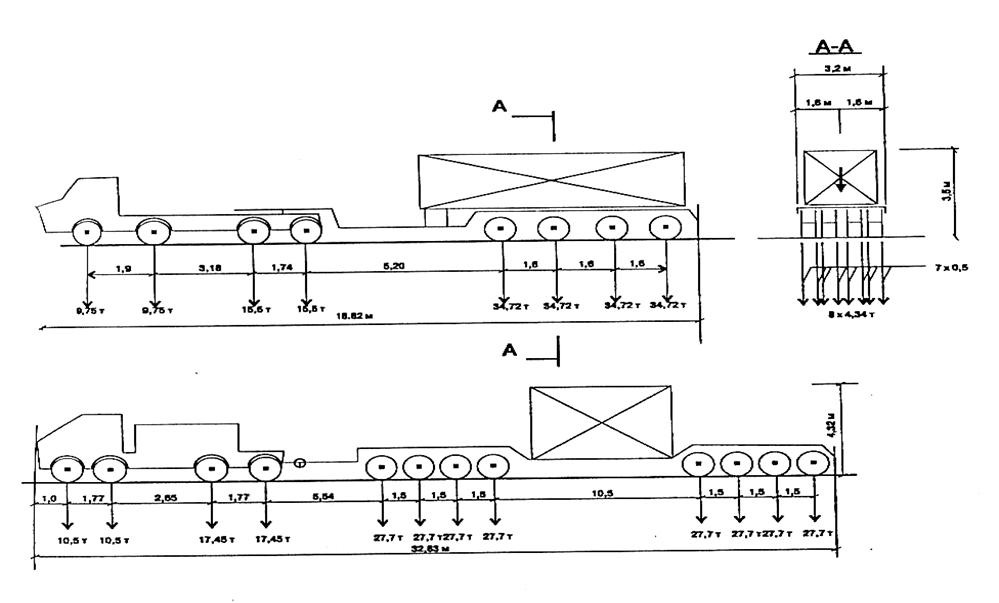 УВЕДОМЛЕНИЕ         об отказе в выдаче специальных разрешений на перевозку тяжеловесных и (или) крупногабаритных грузов по автомобильным дорогам местного значения__________________________________________________________________________________________________       (наименование юридического лица или Ф.И.О. физического лица)____________________________________________________________________________________________________________________________________________________________________________________________________.    По  результатам рассмотрения заявления и документов, зарегистрированныхв администрации от "____" _____________ 20___ г. N _______, представленных для получения  специального  разрешения  на  движение  по автомобильным дорогам местного  значения  Карасукского района,  транспортного средства, осуществляющего перевозку тяжеловесных и (или) крупногабаритных грузов: _____________________________                                                     (марка, модель,                                                      номерной знак)__________________________________________________________________________________________________________________________________________________________________________________________________________________________________________________________________________________________________________________________________________________________________________________________________________________________________________________________________________________________________________принято решение об отказе в выдаче специального разрешения на основании __________________________________________________________________________________________________________________________________                         (указать причину отказа)________________________________________________________________________________________________________________________________________________________________________________________________________________________________________________________________________________________________________________________________________________________________________________________________________________________________________________________________________________________________________________________________________________________________________________________________________________________________________________________________________________________________________________________________________________________________________________________________________________."____" _____________ 20____ г.Глава муниципального образованияКардымовский район» Смоленской области                                                                                __________________________  _______________________                                                                                         (инициалы, фамилия)             (подпись)                                                                                                         М.П.РЕЕСТРвыданных специальных разрешений на перевозку тяжеловесных и (или) крупногабаритных грузов по автомобильным дорогам местного значенияГлава муниципального образования «Кардымовский район» Смоленской областиЕ.В. БеляевПриложение к постановлению Администрации муниципального образования «Кардымовский район» Смоленской области от __.__.2016 № _Понедельник- пятница: с 8-30 до 17-30.Перерыв:с 13-00 до 14-00.Приложение № 1к Административному регламентуПриложение № 2к Административному регламентуНа срокспопоНа количество поездокХарактеристика груза:ДелимыйДелимыйданетнетНаименование <**>ГабаритыМассаМассаМасса транспортногоМасса транспортногоМасса транспортногоМасса тягачаМасса тягачаМасса тягачаМасса прицепасредства (автопоезда)средства (автопоезда)средства (автопоезда)(т)(т)(т)(полуприцепа) (т)без груза/с грузом (т)без груза/с грузом (т)без груза/с грузом (т)без груза/с грузом (т)без груза/с грузом (т)без груза/с грузом (т)Расстояния между осямиРасстояния между осямиРасстояния между осямиНагрузки на оси (т)Нагрузки на оси (т)Нагрузки на оси (т)Габариты транспортногоГабариты транспортногоГабариты транспортногосредства (автопоезда):средства (автопоезда):средства (автопоезда):средства (автопоезда):средства (автопоезда):средства (автопоезда):Длина (м)Ширина (м)Ширина (м)Ширина (м)ВысотаМинимальный радиус поворота сМинимальный радиус поворота сМинимальный радиус поворота сМинимальный радиус поворота сМинимальный радиус поворота с(м)грузом (м)грузом (м)грузом (м)грузом (м)Необходимостьавтомобиляавтомобиляавтомобилясопровождения (прикрытия)сопровождения (прикрытия)сопровождения (прикрытия)сопровождения (прикрытия)сопровождения (прикрытия)Предполагаемая максимальная скоростьПредполагаемая максимальная скоростьПредполагаемая максимальная скоростьПредполагаемая максимальная скоростьПредполагаемая максимальная скоростьдвижениядвижениятранспортного средства (автопоезда) (км/час)транспортного средства (автопоезда) (км/час)транспортного средства (автопоезда) (км/час)транспортного средства (автопоезда) (км/час)транспортного средства (автопоезда) (км/час)транспортного средства (автопоезда) (км/час)транспортного средства (автопоезда) (км/час)Банковские реквизитыБанковские реквизитыБанковские реквизитыБанковские реквизитыБанковские реквизитыОплату гарантируемОплату гарантируемОплату гарантируемОплату гарантируемОплату гарантируем(должность)(подпись)(подпись)(подпись)(фамилия)(фамилия)Приложение № 3к Административному регламентуПриложение № 4к Административному регламентуПриложение № 5к Административному регламентуНомер специального разрешения Дата выдачи и срок действия специального разрешения Установленный маршрут движения транспортного средства, осуществляющего перевозки тяжеловесных и (или) крупногабаритных грузов Сведения о        
владельце         
транспортного     
средства:         
наименование,     
организационно-   
правовая форма,   
адрес             
(местонахождение) 
юридического      
лица - для        
юридического лица;
фамилия, имя,     
отчество, данные  
документа,        
удостоверяющего   
личность,         
адрес места       
жительства - для  
индивидуального   
предпринимателя и 
физических лиц      Подпись  
   лица,   
получившего
специальное
разрешение      1           2             3                4              5     